Lógica e adição1. Complete com os algarismos que tornam esta adição verdadeira.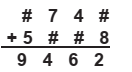 2.  Os quadrados abaixo são mágicos. Neles, a soma dos números de qualquer linha, coluna ou diagonal é sempre a mesma. Sabendo disso, complete, adequadamente, cada quadrado.3. Escreva os números que faltam, sabendo que cada quadradinho contém a soma dos dois números localizados exatamente acima dele.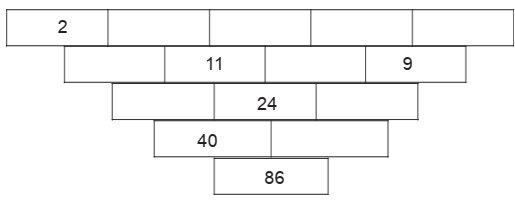 30402520425861345